I •-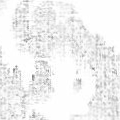 0 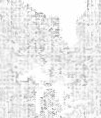 m	0IJJ'111	The   Physical  WorldContinents and Oceans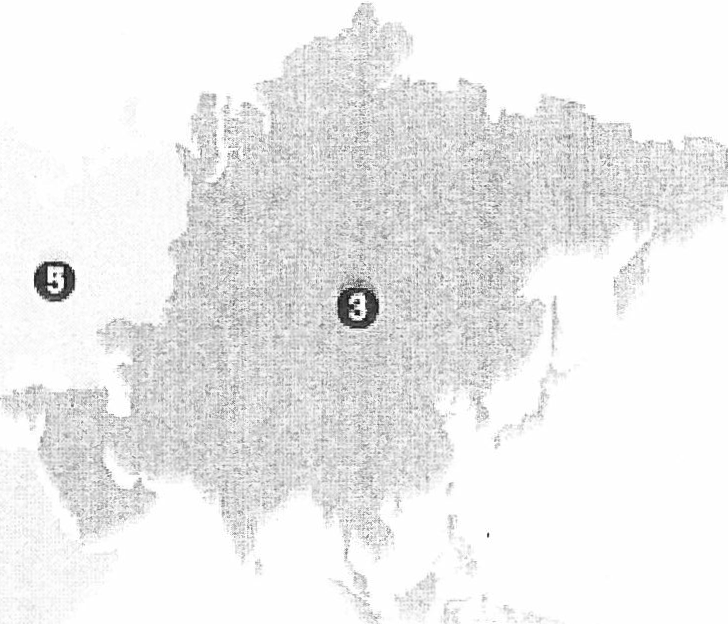 m0rn	liTI	0l'rt;)'''r:l hf! gr tphl<:mnr'"'· omm	G	mName the ContinentsName th P. Ocean0			(IfJ	m0	rmrn[fJ.